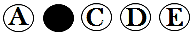 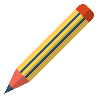 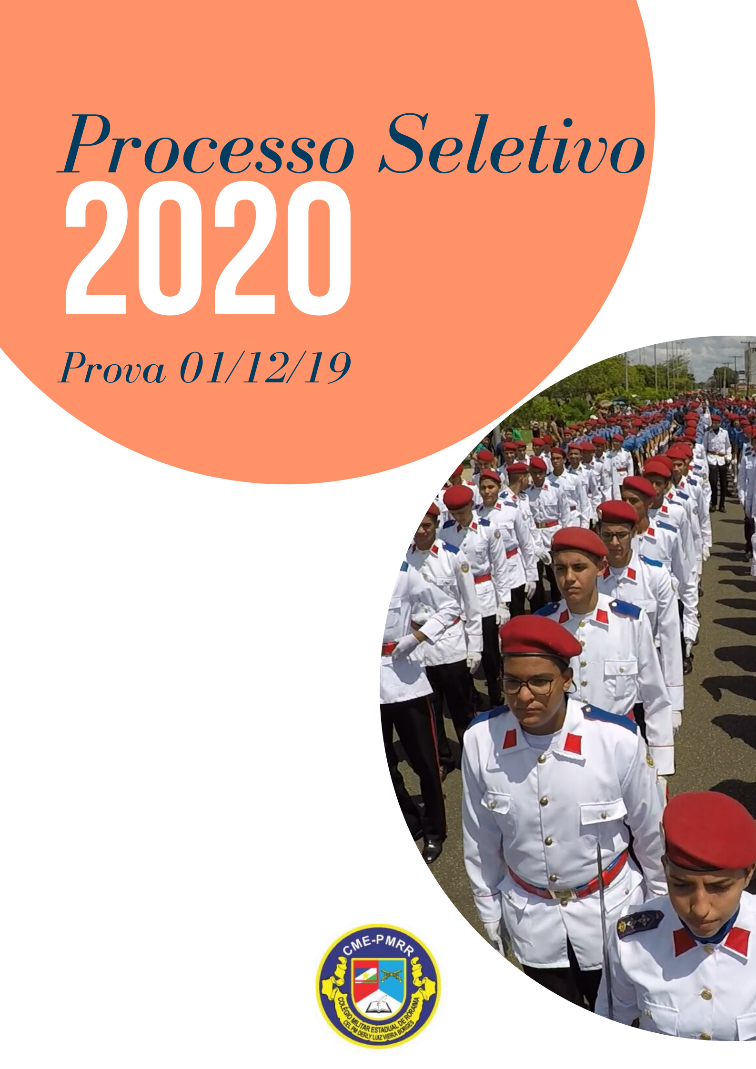 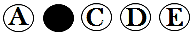 LÍNGUA PORTUGUESATEXTO 1 – POR QUE AS PESSOAS SÃO DESONESTAS?Muitas pessoas são desonestas para tirar vantagem das outras, exatamente porque não confiam em si mesmas e na sua capacidade de realizar as coisas. A maioria desses indivíduos não competem para se superar, mas para se sentirem melhores que os outros. Essa é a forma que as pessoas inseguras encontram de se afirmar e se superiorizar.Quem só pensa em atender os próprios desejos e necessidades acaba passando por cima das pessoas, omite informações importantes, inventa histórias e distorce a realidade. Com o tempo, a pessoa perde a credibilidade e se torna uma ameaça para as pessoas e (...) desestabiliza qualquer ambiente.Fonte: https://www.sbie.com.br/blog/entenda-importancia-da-honestidade-no-trabalho-para-vida-social/QUESTÃO 01No trecho “Com o tempo, a pessoa perde a credibilidade e se torna uma ameaça para as pessoas”, que tipo de pessoa é a destacada?pessoa feliz;pessoa que sabe viver no mundo;pessoa honesta;pessoas nunca devem trabalhar;pessoa desonesta.QUESTÃO 02A pessoa que “só pensa em atender os próprios desejos” pode ser chamada de:egoísta;alegre;honesta;solícita;altruísta.QUESTÃO 03A partir da interpretação do texto, podemos concluir que uma das características das pessoas desonestas é:a mentira;a positividade;o respeito;a sinceridade;a amizade;TEXTO 2 - Heróis da 3ª idade: Respeite quem anda mansinhoEu peço sua licençaPara falar da idadeNeste meu cordel pedindoPara a sociedadeCuidar bem de seus idososCom responsabilidade!
Com calma, com paciênciaE também com atençõesPois deles o que nós somosSenão ramificações?E nas batalhas do tempoSão eles os campões[...]

Povo que repete históriasVindas lá dos seus passadosQue precisam de um olharUm olhar com mais cuidadosQue os tornará mais felizesSó por serem respeitadosFinalizando, lhe digoExerça o bem conscientePara que haja mudançasÉ preciso que se atente:Respeito é bom para todosDo passado e do presenteZanny AdairalbaVocê viu que cordel bonito desta autora de Roraima? Foram omitidas algumas estrofes, mas a essência do cordel permanece. Fica a dica, leia-o todo no seguinte site: https://www.recantodasletras.com.br/cordel/6349042QUESTÃO 04Qual o assunto principal tratado no poema de Zanny Adairalba?Medo;Fantasia;Respeito;Coragem;Indiferença.QUESTÃO 05Marque a alternativa que indica a ideia expressa nestes dois versos do cordel: “Pois deles o que nós somos Senão ramificações?”.somos parte de uma árvore genealógica;não estamos ligados a ninguém;devemos respeitar todas as pessoas;a vida deve ser vivida;não despreze o ser humano.TEXTO 3 - A BOCA DA NOITE"— Corre! Corre! Corre!  Vamos!  Depressa!! Depressa!!— Estou indo, Dum!  Estou indo! Meus pés estão pesados!      — Venha logo, Kupai! Ele está se escondendo! Só falta um pouquinho!— Não consigo ir mais rápido, mano! — Ele não vai esperar, Kupai!  Vem! Vem! Vem...— Olha... como é bonito ele mergulhando no rio...— É mesmo, Dum!  Mas será que ele não vai se afogar, mano?— Claro que não, Kupai!  Ele só está tomando banho pra dormir...Foi assim que vi, pela primeira vez, o sol entrando no rio para se banhar. Nem sabia que ele precisava tomar banho!".Trecho livro “A Boca da Noite” de Cristino Wapichana disponível em https://www.germinaliteratura.com.br/classificados/blog_estante88.htmQUESTÃO 06Marque a alternativa que traz o significado da expressão “a boca da noite”, título do livro de Cristino Wapichana:o horário da madrugada;o começo da noite;o fim da noite;meia-noite;a noite toda.QUESTÃO 07Aponte a questão que explica por que as palavras “Kupai” e “Dum” iniciam com letra maiúscula:são substantivos próprios;são nomes bonitos;são adjetivos;porque são palavras indígenas;para causar impacto;QUESTÃO 08Dadas as frases abaixo, marque a alternativa em que o segmento dos tipos de frases está empregado corretamente:I - Corre!II - Não consigo ir mais rápido, mano!III - Depressa!!IV - Mas será que ele não vai se afogar, mano?V - Ele só está tomando banho pra dormir...I e III são afirmativas; II – interrogativa; IV – interrogativa e V – afirmativa;I e IV são imperativas; II – exclamativa; III – interrogativa e V – afirmativa;I e V são imperativas; II – exclamativa; IV – interrogativa e III – afirmativa;I e II são imperativas; IV – exclamativa; III – interrogativa e V – afirmativa;I e III são imperativas; II – exclamativa; IV – interrogativa e V – afirmativa;TEXTO 4 – O SAPO E O BOIHá muito, muito tempo, existiu um boi imponente. Um dia, o boi estava dando seu passeio da tarde quando um pobre sapo todo mal vestido olhou para ele e ficou maravilhado. Cheio de inveja daquele boi que parecia o dono do mundo, o sapo chamou os amigos:– Olhem só o tamanho do sujeito! Até que ele é elegante,mas grande coisa: se eu quisesse também era.Dizendo isso, o sapo começou a estufar a barriga e empouco tempo já estava com o dobro do seu tamanho normal.– Já estou grande que nem ele? – perguntou aos outrossapos.– Não, ainda está longe! – responderam os amigos.O sapo estufou mais um pouco e repetiu a pergunta.– Não – disseram de novo os outros sapos - e é melhorvocê parar com isso porque senão vai acabar se machucando.Mas era tanta a vontade do sapo de imitar o boi que elecontinuou se estufando, estufando, estufando, até estourar.FÁBULAS de Esopo. São Paulo: Companhia das Letrinhas, 1994.QUESTÃO 09O texto 5 trata-se de uma fábula, é uma narrativa curta, em prosa ou verso, com personagens animais que agem como seres humanos, e que ilustra um preceito moral. Marque a alternativa que traz a moral da história:seja sempre você mesmo;não ouça as pessoas;você consegue tudo;busque seus sonhos;Viaje bastante, pois é bom.QUESTÃO 10Marque a lista de palavras abaixo que todas são divididas em três sílabas, portanto são trissílabas.existiu, chamou e maravilhado;inveja, mundo e sujeito;estufou, disseram e estourar;responderam, amigos e imitar;vestido, dobro e tamanho.QUESTÃO 11Na sequência em que aparecem, marque a alternativa correta que mostra a classe que pertence a lista de palavras a seguir, retiradas do texto: existiu, dia, o, ele e elegante.verbo, adjetivo, artigo, substantivo pronome;verbo, substantivo, artigo, pronome e adjetivo;adjetivo, verbo, substantivo, artigo e pronome;adjetivo, substantivo, conjunção e interjeição;substantivo, artigo, pronome, verbo e numeral.TEXTO 5 - REGRAS BÁSICAS DA CIDADANIASer Solidário: Solidariedade é um laço que nos vincula a outros indivíduos. Hoje, é uma palavra de ordem para a harmonia social. Fazer o bem aos semelhantes e ajudá-los, mostrar compreensão, honestidade e preocupação com todas as pessoas é uma das maiores virtudes que se pode ter. Uma das ferramentas mais sólidas para construirmos uma sociedade mais justa.Ter Respeito: Seja no trânsito, na escola, no trabalho, na rua ou dentro do ônibus. Respeitar as outras pessoas é princípio básico para também ser respeitado. Não se esqueça: a liberdade de uma pessoa termina onde começa a liberdade da outra.Ser Sincero: Quando buscamos a confiança de outras pessoas, devemos ser sinceros em tudo o que fazemos: em nossas palavras, em nossas ações e em nossos pensamentos. Não deixe espaço para a hipocrisia, para a mentira, para a falsidade e para a traição. Sendo sinceros, ganhamos lealdade, confiança e, mais facilmente, a amizade das outras pessoas.Dizer sempre a Verdade: Dizendo a verdade, ganha-se confiança dos outros. Com a confiança, ganha-se a amizade. A harmonia e o progresso social dependem, e muito, dessa qualidade.Cooperar: Participar é sempre fundamental.  A cooperação mútua entre as pessoas de bons valores constrói caminhos de esperança para toda a sociedade.Não agredir seu semelhante: Seja por palavras, seja fisicamente. Violência sempre gera mais violência. Devemos sempre dizer não a qualquer tipo de violência ou agressão.Ter bondade, educação e responsabilidade: Ser educado e procurar sempre fazer o bem são duas virtudes de maior prestígio dentro da sociedade. Os bons exemplos são sempre seguidos, por isso quem bondade dá, com bondade será retribuído. Devemos ser também responsáveis, assumindo sempre tudo aquilo que fazemos. Ter liberdade é saber arcar com todas as nossas obrigações e com todas as nossas responsabilidades.Perdoar: Ao permanecermos ressentidos com alguém, nunca teremos o repouso devido para o corpo e para a alma. O rancor não leva a lugar algum, apenas serve para criar mais problemas.Dialogar: Muitos problemas, brigas, discussões e incompreensões poderiam ser facilmente resolvidos se existisse diálogo entre as pessoas envolvidas. Procure sempre conversar, trocar ideias, experiências, buscar explicações e, antes de tudo, aprenda a conhecer a outras pessoas.Agir conforme a consciência e de acordo com os valores éticos e morais: Não estamos sozinhos no mundo, e tudo aquilo que não queremos para nós também não devemos fazer às outras pessoas. Aprender a conviver é essencial para melhor saborear a nossa vida.Vários Autores. Passo a passo: no caminho do saber: São Paulo: DCL, 2001. p. 480-481QUESTÃO 12As palavras violência, retribuído e caminho possuem, respectivamente:hiato e ditongo crescente; encontro consonantal e hiato; dígrafo;encontro consonantal e hiato; ditongo e ditongo; hiato;dígrafo e hiato; encontro consonantal e encontro consonantal; ditongo;ditongo decrescente e hiato; dígrafo e hiato; encontro consonantal;ditongo crescente e dígrafo; dígrafo e encontro consonantal; hiato.QUESTÃO 13O texto é categórico ao dizer que há algo que nos vincula a outros indivíduos. Que algo é esse?a aprendizagem;a solidariedade;o respeito;o perdão;o diálogo.QUESTÃO 14Observe a acentuação das palavras a seguir e marque a questão com a resposta correta: trânsito, ônibus, princípio, básico, também, sólida, indivíduos, mútua, violência, prestígio, responsáveis e alguém.2 palavras oxítonas, 6 palavras paroxítonas e 4 palavras proparoxítonas;4 palavras oxítonas, 4 palavras paroxítonas e 4 palavras proparoxítonas;6 palavras oxítonas, 2 palavras paroxítonas e 4 palavras proparoxítonas;6 palavras oxítonas, 4 palavras paroxítonas e 2 palavras proparoxítonas;2 palavras oxítonas, 4 palavras paroxítonas e 6 palavras proparoxítonasTEXTO 6 – CONQUISTANDO O IMPOSSÍVELAcredite é hora de vencer Essa força vem de dentro de vocêVocê pode até tocar o céu se crer Acredite Que nenhum de nós já nasceu com jeito pra super-herói Nossos sonhos a gente que constrói É vencendo os limitesEscalando as fortalezasConquistado o impossível pela fé. Campeão, vencedorDeus dá asas Faz seu voo Campeão vencedor Essa fé que te faz imbatível Te mostra o teu valor. Tantos recordes você pode quebrar.As barreiras, você pode ultrapassar e vencer.Campeão!Intérprete: JamileCompositores: Beno César / Solange de CésarQUESTÃO 15Na palavra ultrapassar há, em sequência:encontro consonantal e encontro consonantaldígrafo e encontro consonantalditongo e dígrafoencontro consonantal e dígrafohiato e dígrafoQUESTÃO 16O verso “Você pode até tocar o céu se crer”, pode ser, em termos de sentido, comparado à seguinte expressão:a fé não tem força;a fé não move montanhas;consegui quase tudo pela fé;a crença é individual;Não creio em tudo.TEXTO 7 - BULLYING NAS ESCOLASO bullying é um fenômeno que não faz distinção de camadas sociais e está presente em escolas públicas e particulares do mundo inteiro. Tem características semelhantes em qualquer país, mas no Brasil tem uma particularidade: só aqui a maioria dos casos ─ 21% ─ ocorre dentro da sala de aula, e não no pátio da escola. É o que mostra a pesquisa O Bullying Escolar no Brasil, organizada pela Plan Internacional, uma ONG voltada para os direitos da infância. O estudo é o primeiro a abranger escolas de todas as regiões do País: foram ouvidos 5.168 alunos, entre 5ª e 8ª série, professores, gestores de instituições de ensino e familiares de estudantes. Responsável pela aplicação e análise dos dados da pesquisa, Cléo Fante, consultora educacional e pioneira em estudos brasileiros sobre o bullying, ressalta que tanto o aluno-vítima quanto o agressor tendem a baixar seu rendimento escolar. O primeiro porque passa a maior parte do tempo angustiado, o segundo porque se distrai mais.(Fragmento de https://www.cartacapital.com.br/educacao/carta-fundamental-arquivo/bullying-nas-escolas)QUESTÃO 17“Bullying” é uma palavra estrangeira, mas se considerarmos o contexto em que ela aparece, na primeira linha do texto, pode pertencer à seguinte classe de palavra:substantivo;advérbio;adjetivo;verbo;pronome.QUESTÃO 18“O primeiro porque passa a maior parte do tempo angustiado, o segundo porque se distrai mais.” Na sequência anterior o segundo porque é classificado como:artigo;verbo;pronome;conjunção;interjeição.TEXTO 8 – LEIA ESTE TEXTO QUE NOS CONTA SOBRE O LIVRO “OS RUSSOS”Eles vivem em um país tão vasto que faz o Brasil parecer pequeno. Protagonistas da Revolução Socialista de 1917, da Guerra Fria e, hoje, integrantes do G8, são músicos magníficos, possuem uma literatura marcante e destacam-se nos eventos esportivos mundiais. Um pouco europeus, um pouco asiáticos, um pouco ocidentais, um pouco orientais, os russos abrigam uma enorme diversidade de nações e culturas. Sofreram com a servidão até 1861 e, mal entrados no capitalismo, embarcaram em quase sete décadas de comunismo. Milhões morreram nas duas guerras mundiais. Viveram momentos de extrema privação ao mesmo tempo que ganharam o status de superpotência. O capitalismo selvagem dos anos 1990 começou assustando a maioria do povo, mas hoje a Rússia volta a ser uma protagonista mundial. [...]Autor: Angelo Segrillo. Disponível em: <http://editoracontexto.com.br>.QUESTÃO 19Nas orações abaixo, observamos que há termos em destaque. Assinale apenas uma que possui um numeral cardinal:“Eles vivem em um país tão vasto que faz o Brasil parecer pequeno.”“[...] e, hoje, integrantes do G8, são músicos magníficos [...]”“[...] possuem uma literatura marcante [...]”“[...] embarcaram em quase sete décadas de comunismo.”“[...] hoje a Rússia volta a ser uma protagonista mundial.”QUESTÃO 20As palavras destacadas em: Guerra Fria / músicos magníficos / capitalismo selvagem, são:verbos;artigo;pronomes;adjetivos;conjunções.MATEMÁTICAQUESTÃO 21(Adaptada) A Prefeitura de Boa Vista deu início neste sábado, 7 de setembro de 2019, à campanha de vacinação antirrábica em  15 bairros da capital. Cães e gatos a partir de três meses devem receber a vacina. Nos primeiros dias de vacinação, as equipes vacinaram 1.910 cães machos,  2.131 cadelas, 383 gatos, 344 gatas. A campanha vai até o dia 28 de setembro e será realizada aos sábados, em bairros diferentes, tanto em escolas, unidades básicas de saúde, praças e equipes volantes.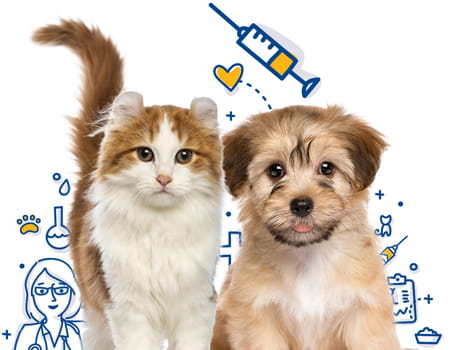 Disponível em: https://www.boavista.rr.gov.br/noticias/2019/09/vacinacao-antirrabica-quase-5-mil-animais-foram-vacinados-no-primeiro-dia-de-campanha-em-boa-vistaDe acordo com os dados da campanha de vacinação acima detalhada, quantos animais foram vacinados?4.2534.7684.8934.3054.999QUESTÃO 22A imigração venezuelana para o Brasil resulta do cenário de crise em que vivem os venezuelanos. Essa crise perpassa por questões políticas, econômicas e sociais. A porta de entrada dos venezuelanos para o Brasil é o estado de Roraima, que faz fronteira com a Venezuela. A seguir, temos um gráfico que mostra uma projeção de imigrantes venezuelanos no Brasil.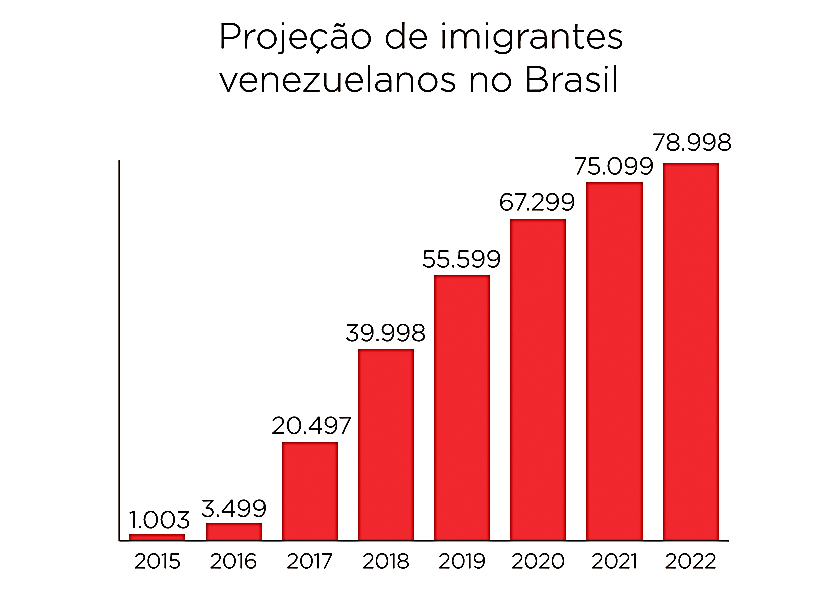 Gráfico extraído de: http://www.jornaldocampus.usp.br/index.php/2018/10/saida-da-populacao-diminui-pressao-interna-na-venezuela/De acordo com o gráfico de projeção, quantos imigrantes venezuelanos terão a mais em 2020 em relação a 2019?10.80011.50212.60011.70013.000QUESTÃO 23O professor de matemática dos 6º anos do Colégio Militar Estadual de Roraima CME-PM/RR expôs aos alunos um problema com a seguinte afirmação: Um determinado número é composto de três algarismos. O algarismo das unidades é 1 e o das centenas é 6. Marque a opção que representa o possível valor do algarismo das dezenas para que esse número seja divisível por 3.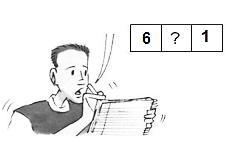 79 43 2QUESTÃO 24(Adaptada) Leia atentamente a seguir a exposição feita por uma professora de matemática do CME – PMRR e as afirmativas feitas por alguns de seus alunos: 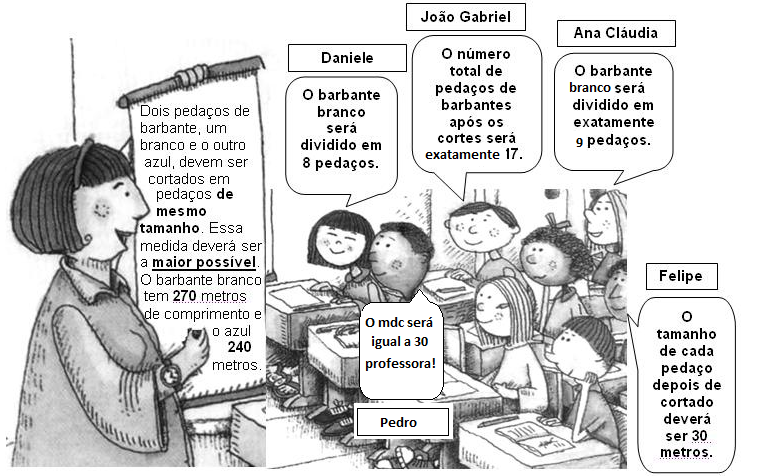 Marque a opção que apresenta o nome do(a) aluno(a) que formulou uma afirmativa incorreta de acordo com a exposição feita pela professora. Ana Cláudia 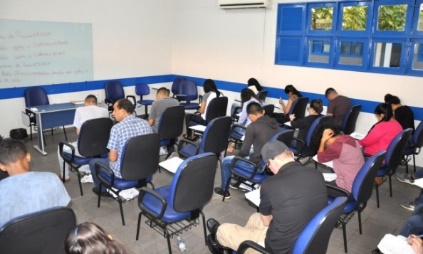 Felipe João Gabriel Daniele PedroQUESTÃO 25O Governo do Estado de Wakanda prevê a verba mensal de 4 500 000 reais para a educação. Desse montante,  são direcionados para o Ensino Fundamental. Qual é a verba destinada ao Ensino Fundamental?2 500 000 reais3 600 000 reais4 700 000 reais1 200 000 reais500 000 reaisQUESTÃO 26José e Pedro estavam discutindo uma situação problema, em relação à construção de uma casa, Pedro disse que a casa inicialmente tinha 4,78 metros de altura e após a construção de um segundo piso a casa passou a ter 7,4 metros de altura. Pedro pediu para José calcular em quantos metros a altura inicial da casa foi aumentada. José fez os cálculos e mostrou para Pedro. Qual foi o valor em metros encontrado por José? 2,62m 2,25m3,45m1,50m0,56mQUESTÃO 27A Comissão Permanente de Concursos e Vestibular da UERR informou que o número de faltosos no Vestibular  2020 foi de apenas 9,39%, bem abaixo do registrado no ano passado. A partir das informações acima, marque a opção que representa o percentual de candidatos presentes no Vestibular da Universidade Estadual de Roraima.Adaptado de: https://www.uerr.edu.br/vestibular-uerr-tem-939-de-faltosos/80,71%70,81%98,96%90,61%50,00%QUESTÃO 28A professora de Geografia pediu aos alunos de uma turma de 6º ano do CME-PM/RR que desenhassem a bandeira do Estado de Roraima. Joãozinho, um menino esperto desenhou a bandeira e colocou as dimensões de seu desenho, conforme a figura abaixo. A partir das dimensões do desenho feito por Joãozinho, qual o perímetro dessa figura? 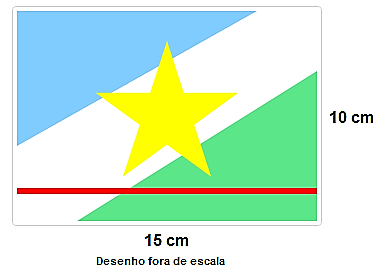 40 cm45 cm50 cm55 cm60 cmQUESTÃO 29João comprou uma apostila por R$ 120,00 reais. Após alguns meses, ele vendeu a mesma apostila para uma amiga, em três parcelas de R$ 48,00 cada uma. João teve lucro ou prejuízo? De quanto?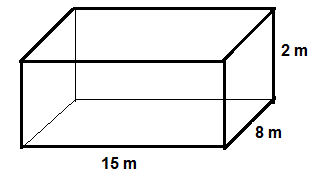 lucro de R$ 24,00prejuízo de R$ 20,00lucro de R$ 12,00prejuízo de R$ 15,00prejuízo de R$ 0,50QUESTÃO 30Cada área colorida em cada círculo representa uma fração de um inteiro. Qual alternativa representa a soma dessas frações?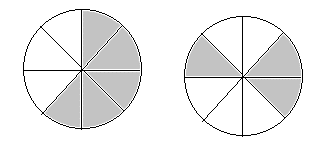 QUESTÃO 31Sabendo que 1 km (quilômetro) corresponde a 1000m (metros) na escala do sistema internacional de unidade de medida, quantos metros correspondem à soma da expressão 3,6 km + 450 m?4,05 km3.600 m4.500 m3,5 km4,5 kmQUESTÃO 32Certo dia, a professora de educação física do CME-PM/RR levou seus alunos para uma competição na piscina de um clube da cidade. Chegando lá, o aluno Ronaldo teve uma dúvida quanto ao volume da piscina. Sabe-se que a piscina tem um formato paralelepípedo reto retângulo, com as seguintes dimensões: 8m de largura, 15m de comprimento e 2m de profundidade, conforme figura. Qual o volume da piscina calculado pelo aluno, sabendo que a mesma estava completamente cheia?(A) 200 m3(B) 220 m3(C) 240 m3(D) 260 m3(E) 280 m3QUESTÃO 33No teatro municipal de uma pequena cidade, há 18 fileiras de 34 poltronas. Na sessão de sábado, havia 497 poltronas ocupadas. Quantas poltronas não foram ocupadas nessa sessão?113115117119121QUESTÃO 34A carga máxima que um caminhão pode transportar é 20.000kg. Sabendo que esse caminhão está carregado com  de sua carga máxima, com quantos quilogramas ele está carregado?12.000kg13.000kg15.000kg16.000kg10.000kgQUESTÃO 35Fittipaldi trouxe a planta baixa da casa de sua avó para a aula de matemática. A figura abaixo mostra as dimensões de cada cômodo da casa. O professor solicitou que Fittipaldi calculasse a área em metros quadrados dessa casa, conforme dimensões descritas na figura. Qual a área total da casa?42m2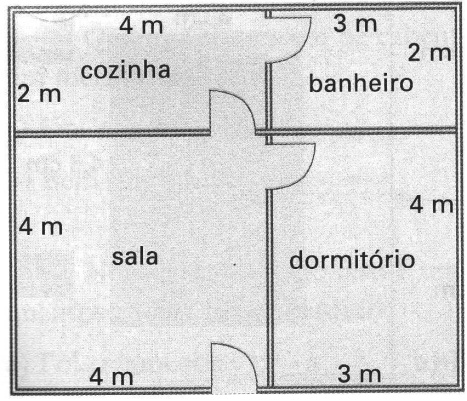 16m228m232m236m2QUESTÃO 36Em Roraima, a Serra Grande é uma das principais atrações para os aventureiros e amantes da natureza. Localizada no município do Cantá. A Serra Grande tem 850 metros de altura, mas, por questões de segurança, os visitantes montam acampamento acima da principal cachoeira do lugar, a Excalibur, que fica a 500 metros do pé da serra. Com flora que apresenta características da floresta amazônica e do lavrado roraimense, a montanha encanta pelas belezas naturais intactas e diversidade da fauna.Do acampamento, ao topo da Serra grande, um aventureiro ainda percorreria quantos metros?150m250m350m450m550mQUESTÃO 37Barrichello foi à feira do garimpeiro com a sua avó, então, avistou o seguinte cartaz: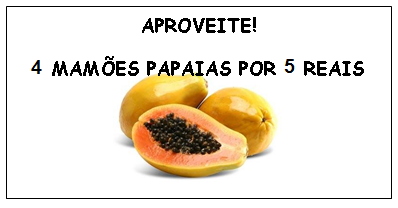 Quanto pagarão na compra de 12 mamões?7 reais10 reais15 reais12 reais20 reaisQUESTÃO 38A professora de matemática fez um teste, com os alunos, eles teriam que ir ao quadro e responder uma questão. A figura mostra a conta que Barrichello teria que responder.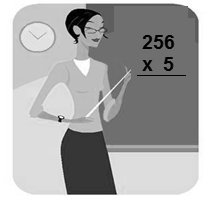 Após os cálculos, qual foi a resposta encontrada por Barrichello?9801480118010801280QUESTÃO 39A professora de educação física ao chegar à quadra de esporte, percebeu que tinha alguns alunos discutindo sobre quais formas geométricas formavam a bola, ela então ficou observando a cena atentamente, quase todos os alunos erraram em suas respostas quanto às formas geométricas, apenas Felipe acertou. Após analisar a bola em destaque, indique que formas geométricas compõe a bola: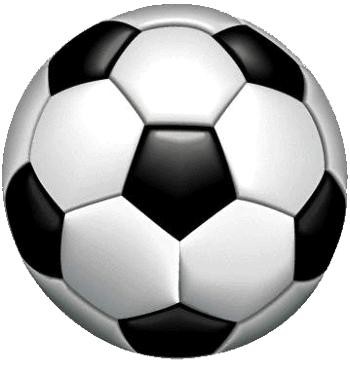 quadriláteros e hexágonos.hexágonos e pentágonos.pentágonos e triângulos.triângulos e octógonos.triângulos e quadriláterosQUESTÃO 40A mãe de Barrichello trabalha com fabricação e venda de salgados, em certo dia foram feitos 3 tabuleiros de coxinhas. Em cada tabuleiro havia 45 coxinhas. Nesse mesmo dia foram vendidas 27 coxinhas. Quantas coxinhas ainda restaram?135120112110108